Tabuľka - Penzión Larion - III. B trieda dospelí        až Výsledky zápasov 10.kola#KlubZVRPSkóreSkóreSkóreBody+ Body1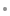 1Gálovany972027:1323822Prosiek1071245:1322733Lipt. Trnovec962132:1720844Važec960319:1318355Veterná Poruba1042423:2714-17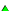 6Hybe941426:26131107Ploštín1041521:3613-26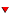 8Gôtovany840424:1612389L.Ondrašová932421:1911-4910Uhorská Ves93158:1810-51111Lipt. Vlachy930616:239-31212Lipt. Ondrej81079:283-91313Kráľova Lehota910810:323-1210. kolo (05.10.2014) o 14.30 hod.10. kolo (05.10.2014) o 14.30 hod.10. kolo (05.10.2014) o 14.30 hod.10. kolo (05.10.2014) o 14.30 hod.10. kolo (05.10.2014) o 14.30 hod.DomáciHostiaStrelci gólovVoľno-Lipt. Ondrej:Veterná Poruba-HybeHáčik Peter, Jančo Martin - Jančuška Rudolf, Janovčík Jozef2:2   ( 1 : 0 )Háčik Peter, Jančo Martin - Jančuška Rudolf, Janovčík JozefKráľova Lehota-Lipt. TrnovecJuha František, Marek Slavomír - Guráň Marián(2), Grozanič Ľubomír, Guťáň Pavol, Štefaniak Ľuboš2:5   ( 1 : 2 )Juha František, Marek Slavomír - Guráň Marián(2), Grozanič Ľubomír, Guťáň Pavol, Štefaniak ĽubošGálovany-GôtovanyPapaj Milan(3), Tomčík Peter - Droppa Rudolf4:1   ( 2 : 0 )Papaj Milan(3), Tomčík Peter - Droppa RudolfVažec-Lipt. VlachyBartko Daniel, Zubaj Richard2:0   ( 0 : 0 )Bartko Daniel, Zubaj RichardUhorská Ves-PloštínŠvrlo Milan, Hriadel Patrik, Tomčík Roman0:3   ( 0 : 3 )Švrlo Milan, Hriadel Patrik, Tomčík RomanL.Ondrašová-ProsiekBoris Krajči(3), Švárny Miroslav(2), Tomek Michal, Vigoda Peter0:7   ( 0 : 1 )Boris Krajči(3), Švárny Miroslav(2), Tomek Michal, Vigoda PeterV nedeľu 12.10.2014 cestuje mužstvo dospelých do Lipt.TrnovcaOdchod je o 13,30 hod. pred predajňou s potravinami.Žiaci hrajú doma o 12,00 hod. s futbalistami Vavrišova.                                                                                                                                                 Výkonný výbor OFK - GalovanyV nedeľu 12.10.2014 cestuje mužstvo dospelých do Lipt.TrnovcaOdchod je o 13,30 hod. pred predajňou s potravinami.Žiaci hrajú doma o 12,00 hod. s futbalistami Vavrišova.                                                                                                                                                 Výkonný výbor OFK - GalovanyV nedeľu 12.10.2014 cestuje mužstvo dospelých do Lipt.TrnovcaOdchod je o 13,30 hod. pred predajňou s potravinami.Žiaci hrajú doma o 12,00 hod. s futbalistami Vavrišova.                                                                                                                                                 Výkonný výbor OFK - GalovanyV nedeľu 12.10.2014 cestuje mužstvo dospelých do Lipt.TrnovcaOdchod je o 13,30 hod. pred predajňou s potravinami.Žiaci hrajú doma o 12,00 hod. s futbalistami Vavrišova.                                                                                                                                                 Výkonný výbor OFK - GalovanyV nedeľu 12.10.2014 cestuje mužstvo dospelých do Lipt.TrnovcaOdchod je o 13,30 hod. pred predajňou s potravinami.Žiaci hrajú doma o 12,00 hod. s futbalistami Vavrišova.                                                                                                                                                 Výkonný výbor OFK - Galovany